First Mennonite Church of ChristianPastor Laura Goerzen, Organist–Bev Hasan, Greeters–Edna Stucky & Bev Hasan, Worship Leader–Gin NiehageJanuary 13, 2019Gathering and PraisingPreludeWelcomeAnnouncementsOpening Prayer*Gathering Hymn – Hamba nathi (Come Walk with us)	 STJ #2	     	      					        vs 1, 2, & 4Old Testament Reading 			        Leviticus 19:33-34Stories of MigrationSpecial Music				      Bethel College Choir VideoNew Testament Reading		    Luke 4:18-21, 1 Peter 2:9-12					   Receiving God’s WordColoring InvitationSermon – “For we were foreigners”			Laura Goerzen		Hymn of Response – For we are strangers no more		      #322	Sharing with One AnotherSharing Joys and ConcernsPrayer of the ChurchOffertoryOffertory PrayerGoing in God’s Name*Sending Song	 -Guide my feet			       #546 vs 1-4*BenedictionPostlude*Those who are able are invited to standAbout the video:  When farmer Derek Klingenberg of rural Peabody erected a new grain bin, he realized how awesome the acoustics were on the inside.  He invited William Eash, director of choral music at Bethel College, to bring the college concert choir to sing inside the bin.  Klingenberg’s video of the choir performing “Down to the River to Pray” has had about half a million views on You Tube.Pastor Laura GoerzenPastor Laura’s email:  laura.n.goerzen@gmail.comPastor Laura’s Cell Phone:  620-386-0518Pastor’s office Hours:  Tues.—Fri. 9:30AM-1:30PMStudy Phone 620-345-8766Church Secretary:  Lurline WiensLurline’s phone number:  620-345-2187Lurline’s email:  fmcc.secretary1@gmail.comOffice hours:  Tues. 1:00-4:00PM, Thurs-Fri. 8:30AM-12:00pmChurch Phone:  620-345-2546Church Website:  www.fmccmoundridge.orgWorld Fellowship Sunday:Justice on the Journey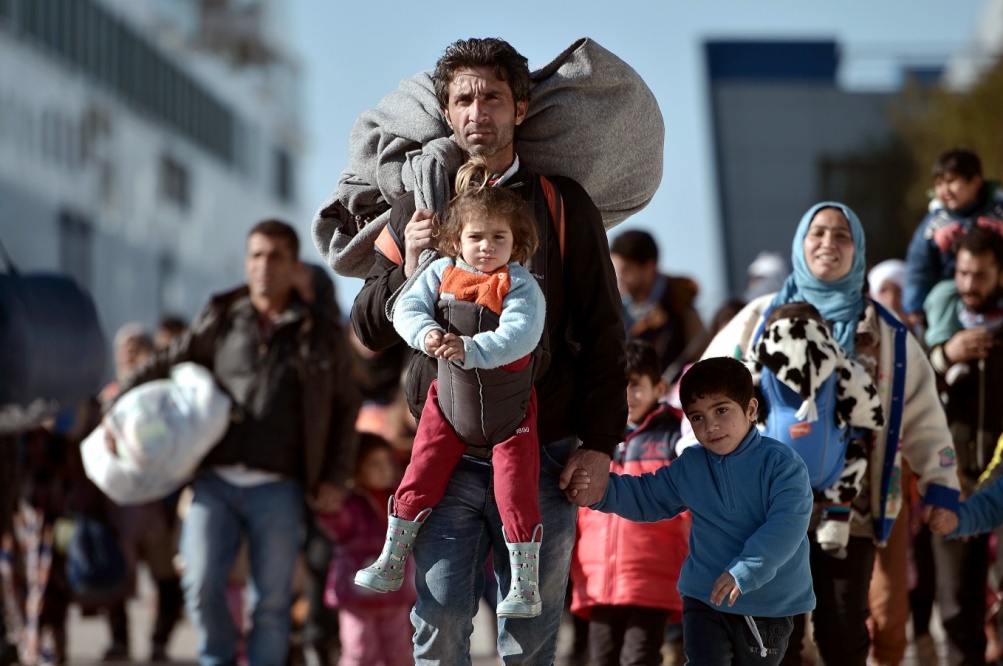 First Mennonite Church of ChristianMoundridge, KSA welcoming Community of Christians for PeaceJanuary 13, 2019AnnouncementsMembers names and addresses list:  In order to start getting ready for the yearbook, the member address list is on the south table in the foyer.  Please check to make sure all of your info and your children’s is correct.  If you know of another name/address that needs correction, please make that correction on the sheet also.  Thank you.The Visual Committee:  is looking for a replacement for Marvella on the visual committee.  If you have any interest or questions about working of this committee, please contact Cheri Kaufman or Lurline Wiens.  We would love to have you join our team.Martin Luther King Jr. Day:  Monday, January 21, 2019 is the Martin Luther Jr. King Day celebration at Luyken Fine Arts Center with guest speaker Sherdeill H. Breathett Sr., Wichita at 7:00PM.Save the Date for Camp Mennoscah Weekend:  we will be joining Eden Mennonite Church for a weekend at Camp Mennoscah this summer, July 13-14.  Mark your calendars and stay tuned for more information.Reading by poet Jean Janzen:  Thursday, January 24, 7:00PM at Krehbiel Auditorium in Luyken Fine Arts Center, poet Jean Janzen of Fresno, California, will be reading poetry , with an opening by Bethel graduate Jesse Nathan.  Reception follows in the Regier Art Gallery, with a display of artist books inspired by Janzen’s writing.Annual Kansas Day celebration:  Sat., January 26, at Krehbiel Auditorium in Luyken Fine Arts Center and Kaufman Museum will be the presentation of “Collectors, Collecting, Collections,” featuring history teacher Keil Hileman, 11:00AM in Krehbiel Auditorium; at the museum (starting 11:30AM), food trucks, collections, special programs, indoor and outdoor activities, and a car, truck and tractor show.Reports needed for year book:  Reports are needed from Friendship Circle, Sunday School, and the Cemetery Sexton.  Please have these reports to Lurline by January 25, 2019.  Thank you. Join us for an MCC Lunch & Learn:  with John Sharp on Wednesday, January 30 from 12-1PM at MCC in North  Newton (121 E. 30th St.): John will share his presentation, “Changing the World One Life at a Time: the MJ Sharp Story”. MJ and his colleague Zaida Catalán, part of a U.N. panel of experts investigating conflicts that have been ongoing in Congo since the mid-1990s, were abducted and killed in March 2017. MJ served with MCC in the Congo prior to his work with the U.N. John is passionate about telling MJ's story and he and his wife Michelle's journey with him. John will also share updates to the investigation that is ongoing in Congo. Please RSVP to this event by January 25 to patsydirksen@mcc.org. Lunch will be catered by Mojo’s Coffee Bar, please list food sensitivities when you RSVP.Favorite Psalms from the congregation:  Laura will be starting a series on the Psalms Sunday January 20.  She would like to include your favorite Psalms in her series.  Please let her know your favorite Psalms or a story about your favorite Psalms as soon as you can, so it can be included in the 5 week series.OpportunitiesToday:  9:15AM	First Perk	  9:30AM	Sunday school	 10:30AM	Worship ServiceMonth of January:  our church delivers meals for Senior CenterJanuary 14:  Friendship Circle, 2:00PMJanuary 16:  Deacons, 4:40PMJanuary 16:  Church Board Meeting, 8:00PMJanuary 21:  Annual Martin Luther Jr. King Day celebrationJanuary 24:  Reading by poet Jean Janzen, Bethel campusJanuary 26:  Annual Kansas Day celebration, Bethel campusSunday January 20:  Organist – Bev Hasan, Greeters- Darwin & Jodi Gingerich, Worship Leader – Lurline Wiens, Special Music – FMCC SingersWe seek and practice ShalomWhen foreigners reside with you in your land, you shall not oppress them…They shall be to you as citizens among you.  You shall love the foreigner as yourself, for you were foreigners in the land of Egypt.  I am the Lord your God.		Leviticus 19: 33-34Prayer  for PeaceCPT Reflections on 2018 & looking forward: CPT co-directors Milena Rincon (Program Director) & Muriel Schmid (new Administrative Director) discuss the future of CPTConstruction begins soon on new illegal Israeli settlements in al-Khalil (Hebron), PalestineHuman rights defenders campaign against violence & persecution in Colombia